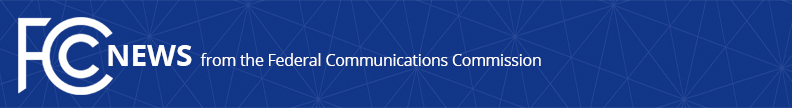 Media Contact: Travis Litman 202-418-2400Travis.Litman@fcc.govFor Immediate ReleaseCOMMISSIONER JESSICA ROSENWORCEL RELEASES NEW PODCAST EPISODE FEATURING IRIS BOHNET, HARVARD KENNEDY SCHOOL PROFESSOR AND ACADEMIC DEANWASHINGTON, November 28, 2018:This morning, Commissioner Rosenworcel released the latest episode of her podcast, Broadband Conversations. Today’s episode features Iris Bohnet, Professor, Co-director of the Women and Public Policy Program, and Academic Dean of Harvard University’s Kennedy School of Government. Bohnet has been at the forefront of understanding how to solve the gender gap in the technology sector. In this episode, Commissioner Rosenworcel and Bohnet discuss her latest research and shares “best evidence” on strategies that can help technology companies close the gender gap.The episode is available on Apple Podcasts, Google Podcasts, Google Play, and the FCC. You can subscribe here. “We know that women hold almost half of all jobs but just a quarter of jobs in science, technology, engineering and math fields. On this episode listeners will get to hear Professor Bohnet’s take on her latest research working with technology companies to help them increase opportunities for women in their ranks. We need more research like this and I am thrilled listeners will get to hear Professor Bohnet discuss her ideas and solutions.”###
Office of Commissioner Jessica Rosenworcel: (202) 418-2400Twitter: @JRosenworcelwww.fcc.gov/leadership/jessica-rosenworcelThis is an unofficial announcement of Commission action.  Release of the full text of a Commission order constitutes official action.  See MCI v. FCC, 515 F.2d 385 (D.C. Cir. 1974).